新 书 推 荐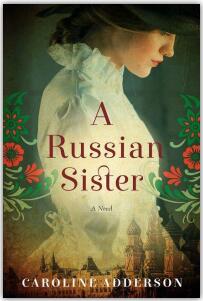 中文书名：《俄罗斯姐妹》英文书名：THE RUSSIAN SISTER作    者：Caroline Adderson出 版 社：HarperCollins Canada代理公司：Westwood/ANA/Claire Qiao页    数：384页出版时间：2020年8月代理地区：中国大陆、台湾审读资料：电子稿类    型：历史小说内容简介：    《俄罗斯姐妹》把我们带进了一个19世纪的俄罗斯悲喜剧中，它巧妙而及时地审视了女性经常作为男性的需求和灵感这样一个猎物型的角色，并呼吁了姐妹情谊——无论是家庭中的还是与朋友间的。    有抱负的画家玛莎·C.（Masha C.）盲目地为她身为著名作家的兄长安托沙（Antosha）无私奉献。事实上，她这些年来也向她的哥哥介绍了许多她朋友圈中的女性朋友，希望他能关系一下工作以外的事情。这些关系都没有影响到这对兄妹之间亲密的关系，直到寒冷冬季的来临，安托沙陷入了抑郁之中。为了帮助哥哥回复健康，玛莎邀请美丽、活泼、柔弱的丽卡·米扎诺娃（Lika Mizanova）来到她们在莫斯科的家中，而米扎诺娃的出现引发了长达七年的单相思、嫉妒和丑闻。    在安托沙和丽卡进行拉锯战的同时，玛莎爱上了一个男人和一只猫鼬，结果只让自己的梦想第二次破灭了。与此同时，如果遥不可及的著名作家真的像大家传说的那样爱上了丽卡，那么他干嘛还要去萨哈林岛进行一次危及自己生命的冒险呢？再说，假如玛莎从“宅女”妹妹降级为“老处女”妹妹，她又该怎么办呢？玛莎从自己的心碎中，意识到了她鼓励她的朋友与她的哥哥交往对她们产生的伤害，但这对于丽卡来说已经太迟了，她将为了爱牺牲自己，并成为契诃夫的《海鸥》（The Seagull）中的妮娜（Nina）那样的不朽楷模。    《俄罗斯姐妹》文笔优美、充满智慧，它展现了契诃夫的《海鸥》式的悲剧所来源的现实生活，并为其注入活力。作者简介：    卡罗琳·艾德森（Caroline Adderson ）著有四部小说——《忘却的历史》（A History of Forgetting）、《坐姿练习》（Sitting Practic e）、《灭顶之灾》（The Sky Is Falling）和《破碎的艾伦》（Ellen in Pieces），以及许多为少年读者创作的作品。她的作品在全球十一个国家出版，获得了众多奖项提名，其中包括《星期日泰晤士报》（Sunday Times）EFG私人银行短篇小说奖（EFG Private Bank Short Story Award）、国际IMPAC都柏林文学奖（International IMPAC Dublin Literary Award），两个英联邦作家奖（Commonwealth Writers’ Prize），还有总督文学奖（Governor General’s Literary Award）、罗杰斯信托小说奖（Rogers’ Trust Fiction Prize），并入围了吉勒奖（Scotiabank Giller Prize）长名单。卡罗琳获得了三个不列颠哥伦比亚省图书奖（BC Book Prizes）和三个不列颠哥伦比亚省文学奖（CBC Literary Awards），还获得了玛丽安·恩格尔职业中期成就奖（Marian Engel Award）。她是班夫艺术与创意中心（Banff Centre for Arts and Creativity）写作工作室的项目总监。欲了解更过作者相关信息，请查看www.carolineadderson.com。谢谢您的阅读！请将反馈信息发至：乔明睿（Claire Qiao）安德鲁﹒纳伯格联合国际有限公司北京代表处
北京市海淀区中关村大街甲59号中国人民大学文化大厦1705室, 邮编：100872
电话：010-82449026传真：010-82504200
Email: Claire@nurnberg.com.cn网址：www.nurnberg.com.cn微博：http://weibo.com/nurnberg豆瓣小站：http://site.douban.com/110577/微信订阅号：ANABJ2002